Конкурсное задание 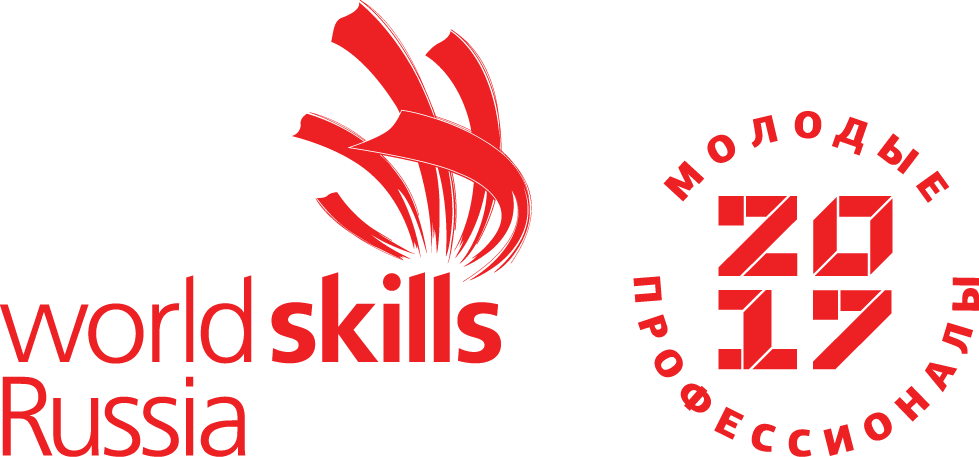 КомпетенцияУПРАВЛЕНИЕ СКЛАДИРОВАНИЕМКонкурсное задание включает в себя следующие разделы:Формы участия в конкурсе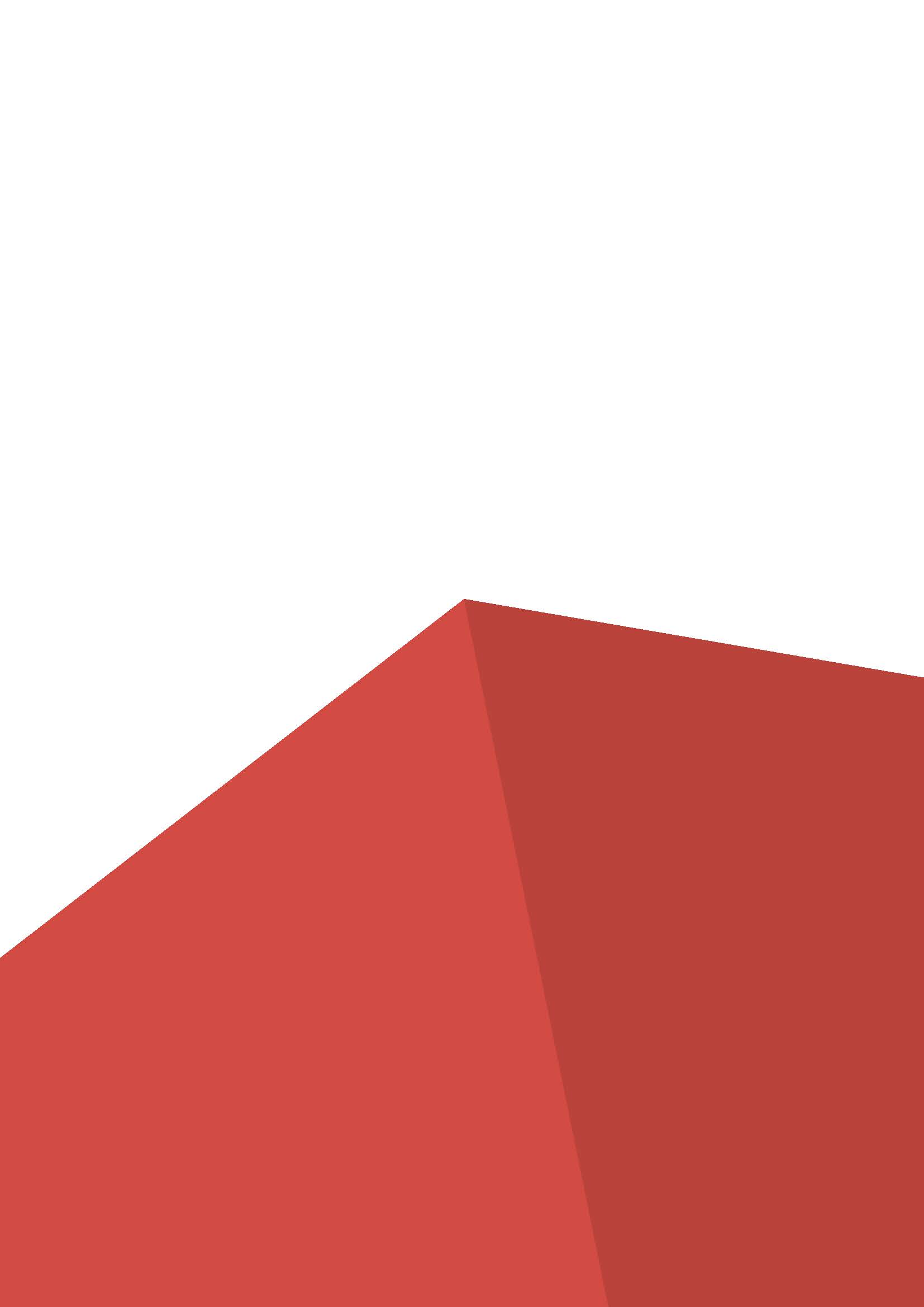 Задание для конкурсаМодули задания и необходимое времяКритерии оценкиКоличество часов на выполнение задания:18ч.1. ФОРМЫ УЧАСТИЯ В КОНКУРСЕИндивидуальный конкурс.2. ЗАДАНИЕ ДЛЯ КОНКУРСАСодержанием конкурсного задания является выполнение практических заданий в области управления складированием. Конкурсное задание имеет несколько модулей, выполняемых последовательно. Конкурс включает выполнение работ по организации процесса грузопереработки на складе, управлению процессами складской логистики, разработке системы штрихового кодирования, построению процесса эффективной коммуникации с клиентами, работу с программным обеспечением.Окончательные аспекты критериев оценки уточняются членами жюри. Оценка производится как в отношении работы модулей, так и в отношении процесса выполнения конкурсной работы. Если участник конкурса не выполняет требования техники безопасности, подвергает опасности себя или других конкурсантов, такой участник может быть отстранен от конкурса.Время и детали конкурсного задания в зависимости от конкурсных условий могут быть изменены членами жюри.Конкурсное задание должно выполняться помодульно. Оценка также происходит от модуля к модулю. 3. МОДУЛИ ЗАДАНИЯ И НЕОБХОДИМОЕ ВРЕМЯМодули и время сведены в Таблице 1 Таблица 1.Модуль 1: Встреча с клиентомУчастнику предстоит, пользуясь предоставленной информацией, подготовиться к встрече, на которой нужно будет рассказать об услугах распределительного центра и ответить на вопросы клиента. Примерный алгоритм выполнения задания:Изучить конкурсное задание.Изучить информацию о компании, которую представляет участник.Изучить информацию о компании потенциального клиента и определить, какие возможности и услуги могут быть интересны клиенту.Подготовиться к встрече с клиентом.Провести встречу с клиентом.В ходе выполнения модуля проверяются коммуникативные навыки участника и знание профессиональной терминологии.Модуль 2: Организация складских операций.Участнику предстоит выявить проблемную ситуацию, возникшую в ходе приемки товара на склад, и документально правильно ее оформить.Примерный алгоритм выполнения задания:Изучить всю информацию о возникшей проблемной ситуации с грузом.Изучить документы, сопровождающие груз.Из предложенных вариантов выбрать к заполнению документы, соответствующие проблемной ситуации.Написать письмо в адрес компании-грузоперевозчика с описанием проблемной ситуации и определением алгоритма ее решения (заполнить шаблон письма – документ в формате Word).Модуль 3: Обеспечение эффективного управления складской логистикойУчастнику предстоит разработать различные варианты построения системы снабжения склада и найти оптимальный по критерию минимума совокупных затрат.Примерный алгоритм выполнения задания:Изучить информацию о компании, планировании потребности в складских мощностях, план загрузки собственного склада.Разработать различные варианты построения системы снабжения склада.Определить затраты по каждому варианту организации системы снабжения.Определить оптимальный вариант системы снабжения склада по критерию минимума совокупных затрат.Подготовить презентацию результатов в PowerPoint. Модуль 4: Организация процесса грузопереработкиУчастнику предстоит работа с конфигурацией 1С-Логистика: Управление складом на платформе 1С-Предприятие, в частности работа со справочниками Контрагенты и Номенклатура, а также осуществление операций по приемке, контролю, размещению, отбору и отгрузке товара со склада.Примерный алгоритм выполнения задания:Необходимо внести информацию о новых поставщиках и покупателях, новых номенклатурных позициях.Осуществить операции по приемке, контролю, размещению, отбору и отгрузке товара со склада.Модуль 5: Разработка системы штрихового кодированияУчастнику предстоит на основе предложенной номенклатуры товаров, информации о поставщиках, условиях хранения разработать систему штрихового кодирования.Примерный алгоритм выполнения задания:Изучить номенклатуру товаров, информацию о поставщиках, условиях хранения.Определить информацию, которую необходимо отразить в штрих-коде товаров.Разработать систему штрихового кодирования.Модуль 6: Работа со складским оборудованиемУчастнику предстоит подобрать необходимое подъемно-транспортное оборудование в зависимости от типа склада, ассортимента хранимых товаров, типа используемого технологического оборудования и рассчитать его количество.Примерный алгоритм выполнения задания:Изучить информацию о типе склада, ассортименте хранимых товаров, типе используемого технологического оборудования, способах хранения и грузообороте.Изучить характеристики предлагаемого подъемно-транспортного оборудования.Подобрать подъемно-транспортное оборудование и рассчитать его количество.4. Критерии оценкиВ данном разделе определены критерии оценки и количество начисляемых баллов (субъективные и объективные) таблица 2. Общее количество баллов задания/модуля по всем критериям оценки составляет 100.Таблица 2.Субъективные оценки - Не применимо.№ п/пНаименование модуляРабочее времяВремя на задание1Модуль 1: Встреча с клиентомС1 10.00-13.003 часа2Модуль 2: Организация складских операций.С1 14.00-17.003 часа3Модуль 3: Обеспечение эффективного управления складской логистикой.С2 09.00-13.004 часа4Модуль 4: Организация процесса грузоперерабоки.С2 14.00-16.002 часа5Модуль 5: Разработка системы штрихового кодирования.С310.00-13.003 часа4Модуль 6: Работа со складским оборудованием.С3 14.00-17.003 часаРазделКритерийОценкиОценкиОценкиРазделКритерийСудейскаяОбъективнаяОбщаяAВстреча с клиентом01212BОрганизация складских операций02222CОбеспечение эффективного управления складской логистикой03232DОрганизация процесса грузопереработки01010EОрганизация внутрискладского учета088FРабота со складским оборудованием01616Итого = Итого = 0100100